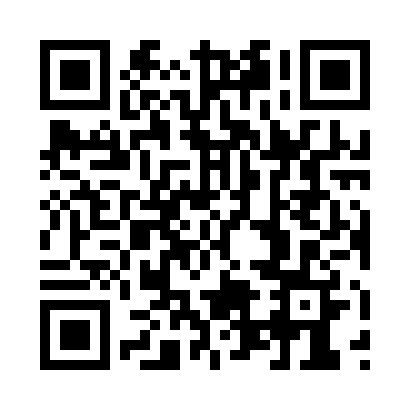 Prayer times for Carman, Manitoba, CanadaMon 1 Jul 2024 - Wed 31 Jul 2024High Latitude Method: Angle Based RulePrayer Calculation Method: Islamic Society of North AmericaAsar Calculation Method: HanafiPrayer times provided by https://www.salahtimes.comDateDayFajrSunriseDhuhrAsrMaghribIsha1Mon3:335:301:367:089:4211:392Tue3:335:311:367:079:4211:393Wed3:345:311:367:079:4111:394Thu3:345:321:377:079:4111:395Fri3:355:331:377:079:4011:386Sat3:355:341:377:079:4011:387Sun3:365:351:377:079:3911:388Mon3:365:361:377:069:3911:389Tue3:375:361:377:069:3811:3810Wed3:375:371:387:069:3711:3711Thu3:385:381:387:059:3611:3712Fri3:385:391:387:059:3611:3713Sat3:395:401:387:059:3511:3614Sun3:405:421:387:049:3411:3615Mon3:405:431:387:049:3311:3516Tue3:415:441:387:039:3211:3517Wed3:415:451:387:039:3111:3518Thu3:425:461:387:029:3011:3419Fri3:435:471:387:029:2911:3420Sat3:435:481:387:019:2811:3321Sun3:445:501:387:009:2711:3222Mon3:455:511:397:009:2611:3223Tue3:475:521:396:599:2411:2924Wed3:495:531:396:589:2311:2725Thu3:515:551:396:589:2211:2526Fri3:545:561:396:579:2011:2227Sat3:565:571:396:569:1911:2028Sun3:585:591:396:559:1811:1729Mon4:016:001:386:549:1611:1530Tue4:036:011:386:539:1511:1231Wed4:056:031:386:539:1311:10